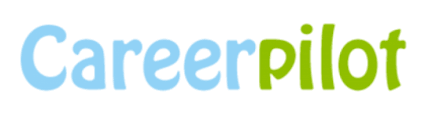 Careerpilot is a career information website where you can explore a whole range of career related paraphernalia, and the good news is that they have home learning ideas and support for every year group.This is what you will see on the Home Page https://www.careerpilot.org.uk/Expert careers information and tools for 11-19 year olds, all in one placeWhere do I start?1. Start with you2. Explore your options3. Plan your next stepsSo, the best place to start is: Start with youWhen you click on to this page, you will see different options to look at next including:Activities for your AgeQuizzes to get startedStart with a subjectDo the Skills ProfileClick on Activities for your Age to find your Year Group. From here it goes through step-by-step activities you can do to find out more about what you are interested in.Careerpilot provides information on everything related to careers and progression pathways including 800 Job Profiles, broken down into different Job Sectors such as; Art & Design, Construction & The Built Environment and Health & Social Care. All the job profiles show different information such as; Salary, Future Employment (Labour Market Information), What You’ll Do, Entry Requirements, Video Stories and Skills & Qualities needed. You can also search by school subjects, so if you don’t know what you want to do but you enjoy and are good at a certain subject, such as English, Maths or PE, you can find job roles that may interest you.You can also find out about; Apprenticeships, Qualifications, University, Finding a Job, Gap Years and a whole load more.A good starting point is to do one of the many career matching quizzes which matches your skills, qualities and interests to different job roles.They also have some great information about keeping your career planning on track and career-based activities you can do at home.If you register (top right of home page) you can save your choices in Career Tools.